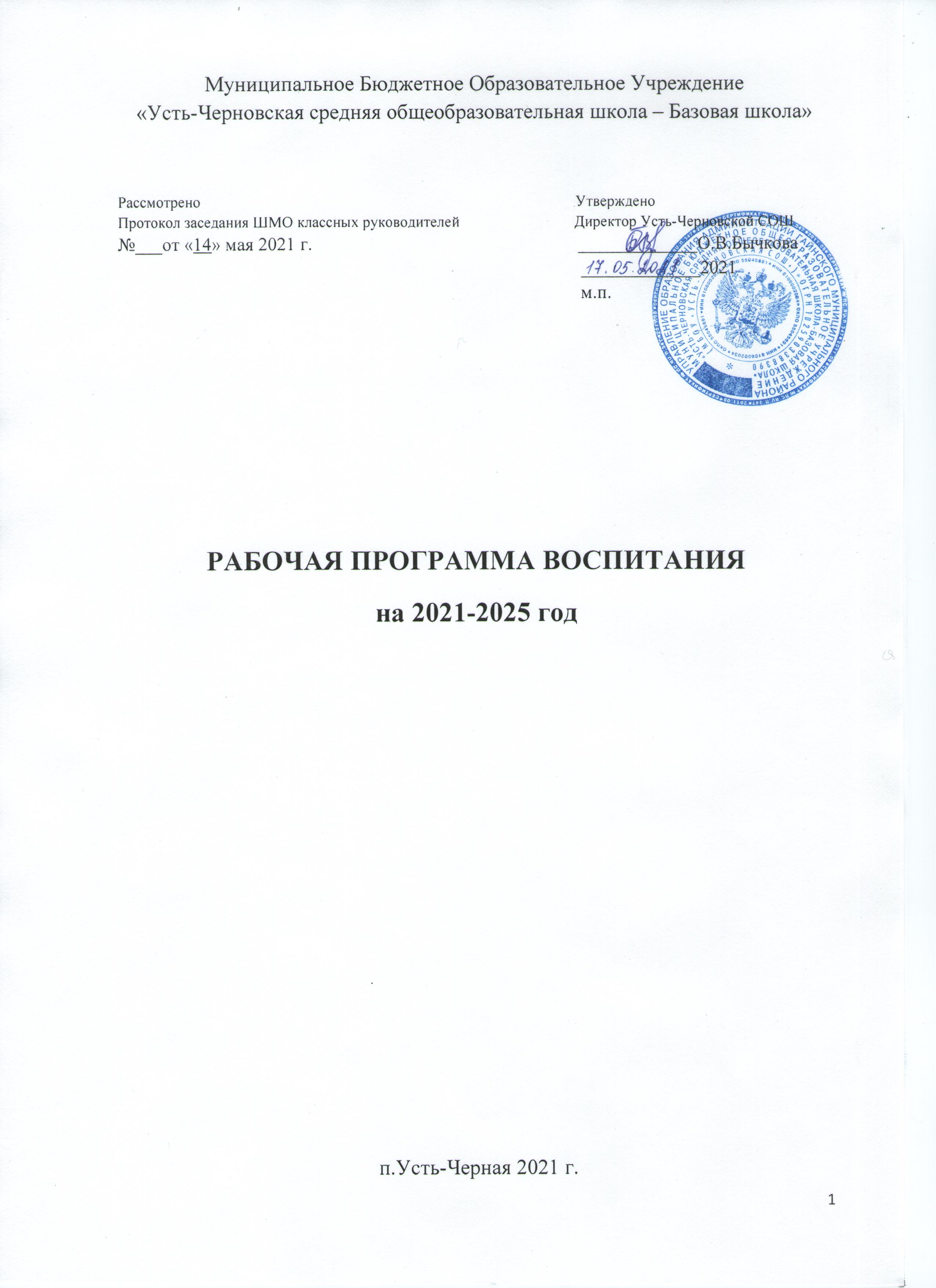 ОГЛАВЛЕНИЕ1.ПОЯСНИТЕЛЬНАЯ ЗАПИСКА…………………………………………………………………….32.ЦЕЛЬ И ЗАДАЧИ ВОСПИТАНИЯ………………………………………………………………….4	3.ВИДЫ, ФОРМЫ И СОДЕРЖАНИЕ ДЕЯТЕЛЬНОСТИ……………………………………………63.1 ИНВАРИАТИВНЫЕ МОДУЛИ……………………………………………………………………6	3.1.1 Модуль «Классное руководство»………………………………………………………………..63.1.2 Модуль «Школьный урок»……………………………………………………………………….93.1.3 Модуль «Работа с родителями»………………………………………………………………….113.1.4 Модуль «Внеурочная деятельность»…………………………………………………………….123.1.5 Модуль «Профориентация»………………………………………………………………………153.1.6 Модуль «Самоуправление»……………………………………………………………………....163.2 ВАРИАТИВНЫЕ МОДУЛИ……………………………………………………………………….173.2.1 Модуль «Здоровый образ жизни»………………………………………………………………..173.2.2 Модуль «Патриотическое воспитание»…………………………………………………………183.2.3 Модуль «Ключевые общественные дела»……………………………………………………….193.2.4 Модуль «Детские общественные объединения»……………………………………………….203.2.5 Модуль «Предметно-эстетическая среда»………………………………………………………223.2.6 Модуль «Школьные медиа»……………………………………………………………………..243.2.7 Модуль «Экскурсии, экспедиции, походы»……………………………………………………244.ОСНОВНЫЕ НАПРАВЛЕНИЯ САМОАНАЛИЗА ВОСПИТАТЕЛЬНОЙ РАБОТЫ………….25Пояснительная запискаОсобенности организуемого в школе воспитательного процесса        МБОУ «Усть-Черновская средняя общеобразовательная школа – Базовая школа» расположена в Усть - Черновском сельском поселении Гайнского района  Пермского края. Посёлок находится в 120 км от районного центра. На территории поселения социальными партнерами в образовании и воспитании учащихся школы являются: поселковая библиотека, дом культуры Усть-Черновская СВА, Веслянский лесхоз, МТПП, а так же отделение полиции,  почты и пожарного депо.                                                                                                    На муниципальном уровне  совместная работа ведется: с органами внутренних дел ПДН, ДПС Гайнского муниципального района, медицинским персоналом ГБУЗ ПК «Гайнская ЦРБ», советом ветеранов по Гайнскому району, территориальным отделом ГКУ ЦЗН,   пожарной частью №69 п. Гайны, МБУ ДО «ДШИ «Гармония», «Гайнский краеведческий музей».Образовательная деятельность МБОУ «Усть - Черновская средняя общеобразовательная школа - Базовая школа» Гайнского района осуществляется в соответствии с Уставом, утверждённым Постановлением администрации Гайнского муниципального района, от 19.03.2015 года по основным образовательным программам:                 -Начального образования;                                                                                                              -Основного общего образования;            В настоящий момент режим работы школы выглядит следующим образом: Занятия проводятся в одну смену. Во второе половине дня - работа кружков, секций, индивидуальные консультации общешкольные творческие дела, дела классов, спортивные соревнования. В 2020-2021 учебном году в школе обучается; 102 учеников: 1 степень - 50; 2 степень - 48; 3 степень - 4. Воспитательным процессом занимаются 14 учителей, 1 социальных педагог, 1 библиотекарь; из них 9-с высшим образованием, 5 - со средним - специальным.           Воспитательная деятельность осуществляется через внеурочную деятельность и отдельные мероприятия, которые предусмотрены в системе тематических недель и месячников, а так же школьных традиций. Особое место в воспитательной работе занимает патриотическое направление. В школе создана музейная комната, дети имею возможность знакомиться не только с историей коми-пермяцкого народа их традициями и обычаями, но и с творчеством наших местных народных умельцев. Сотрудничество с талантливыми людьми нашего поселка сводиться не только к выставкам их работ, но и в рамках «Дня открытых дверей» они показывают мастер-классы для учащихся школы. В музее действуют  постоянные выставки, и есть меняющиеся экспозиции, в соответствии с планом работы. Второй год в школе работает отряд «Юнармейцев». Количество конкурсов и акции, где участвуют дети, увеличивается с каждым годом. Активную работу ведут дети, входящие в КДЮД. Профилактической работой по ПДД и пожарной безопасностью занимаются не только педагоги, но и дети. Особое место по работе безопасности дорожного движения  в этом году занял «Родительский патруль».2. Цели и задачи воспитания Современный национальный воспитательный идеал — это высоконравственный, творческий, компетентный гражданин России, принимающий судьбу Отечества как свою личную, осознающий ответственность за настоящее и будущее своей страны, укоренённый в духовных и культурных традициях многонационального народа Российской Федерации. Исходя из этого воспитательного идеала, а также основываясь на базовых для нашего общества ценностях (таких как семья, труд, отечество, природа, мир, знания, культура, здоровье, человек) формулируется общая цель воспитания в общеобразовательной организации – личностное развитие школьников, проявляющееся:1) в усвоении ими знаний основных норм, которые общество выработало на основе этих ценностей (то есть, в усвоении ими социально значимых знаний); 2) в развитии их позитивных отношений к этим общественным ценностям (то есть в развитии их социально значимых отношений);3) в приобретении ими соответствующего этим ценностям опыта поведения, опыта применения сформированных знаний и отношений на практике (то есть в приобретении ими опыта осуществления социально значимых дел).Конкретизация общей цели воспитания применительно к возрастным особенностям школьников позволяет выделить в ней следующие целевые приоритеты, которым необходимо уделять чуть большее внимание на разных уровнях общего образования:1. В воспитании детей младшего школьного возраста (уровень начального общего образования) таким целевым приоритетом является создание благоприятных условий для усвоения школьниками социально значимых знаний – знаний основных норм и традиций того общества, в котором они живут. Выделение данного приоритета связано с особенностями детей младшего школьного возраста: с их потребностью самоутвердиться в своем новом социальном статусе - статусе школьника, то есть научиться соответствовать предъявляемым к носителям данного статуса нормам и принятым традициям поведения. Такого рода нормы и традиции задаются в школе педагогами и воспринимаются детьми именно как нормы и традиции поведения школьника. Знание их станет базой для развития социально значимых отношений школьников и накопления ими опыта осуществления социально значимых дел и в дальнейшем, в подростковом и юношеском возрасте. К наиболее важным из них относятся следующие:  - быть любящим, послушным и отзывчивым сыном (дочерью), братом (сестрой), внуком (внучкой); уважать старших и заботиться о младших членах семьи; выполнять посильную для ребёнка домашнюю работу, помогая старшим;- быть трудолюбивым, следуя принципу «делу — время, потехе — час» как в учебных занятиях, так и в домашних делах, доводить начатое дело до конца;- знать и любить свою Родину – свой родной дом, двор, улицу, город, село, свою страну; - беречь и охранять природу (ухаживать за комнатными растениями в классе или дома, заботиться о своих домашних питомцах и, по возможности, о бездомных животных в своем дворе; подкармливать птиц в морозные зимы; не засорять бытовым мусором улицы, леса, водоёмы);  - проявлять миролюбие — не затевать конфликтов и стремиться решать спорные вопросы, не прибегая к силе; - стремиться узнавать что-то новое, проявлять любознательность, ценить знания;- быть вежливым и опрятным, скромным и приветливым;- соблюдать правила личной гигиены, режим дня, вести здоровый образ жизни; - уметь сопереживать, проявлять сострадание к попавшим в беду; стремиться устанавливать хорошие отношения с другими людьми; уметь прощать обиды, защищать слабых, по мере возможности помогать нуждающимся в этом  людям; уважительно относиться к людям иной национальной или религиозной принадлежности, иного имущественного положения, людям с ограниченными возможностями здоровья;- быть уверенным в себе, открытым и общительным, не стесняться быть в чём-то непохожим на других ребят; уметь ставить перед собой цели и проявлять инициативу, отстаивать своё мнение и действовать самостоятельно, без помощи старших.  Знание младшим школьником данных социальных норм и традиций, понимание важности следования им имеет особое значение для ребенка этого возраста, поскольку облегчает его вхождение в широкий социальный мир, в открывающуюся ему систему общественных отношений. 2. В воспитании детей подросткового возраста (уровень основного общего образования) таким приоритетом является создание благоприятных условий для развития социально значимых отношений школьников, и, прежде всего, ценностных отношений:- к семье как главной опоре в жизни человека и источнику его счастья;- к труду как основному способу достижения жизненного благополучия человека, залогу его успешного профессионального самоопределения и ощущения уверенности в завтрашнем дне; - к своему отечеству, своей малой и большой Родине как месту, в котором человек вырос и познал первые радости и неудачи, которая завещана ему предками и которую нужно оберегать; - к природе как источнику жизни на Земле, основе самого ее существования, нуждающейся в защите и постоянном внимании со стороны человека; - к миру как главному принципу человеческого общежития, условию крепкой дружбы, налаживания отношений с коллегами по работе в будущем и создания благоприятного микроклимата в своей собственной семье;- к знаниям как интеллектуальному ресурсу, обеспечивающему будущее человека, как результату кропотливого, но увлекательного учебного труда; - к культуре как духовному богатству общества и важному условию ощущения человеком полноты проживаемой жизни, которое дают ему чтение, музыка, искусство, театр, творческое самовыражение;- к здоровью как залогу долгой и активной жизни человека, его хорошего настроения и оптимистичного взгляда на мир;- к окружающим людям как безусловной и абсолютной ценности, как равноправным социальным партнерам, с которыми необходимо выстраивать доброжелательные и взаимоподдерживающие отношения, дающие человеку радость общения и позволяющие избегать чувства одиночества;- к самим себе как хозяевам своей судьбы, самоопределяющимся и самореализующимся личностям, отвечающим за свое собственное будущее. Данный ценностный аспект человеческой жизни чрезвычайно важен для личностного развития школьника, так как именно ценности во многом определяют его жизненные цели, его поступки, его повседневную жизнь. Выделение данного приоритета в воспитании школьников, обучающихся на ступени основного общего образования, связано с особенностями детей подросткового возраста: с их стремлением утвердить себя как личность в системе отношений, свойственных взрослому миру. В этом возрасте особую значимость для детей приобретает становление их собственной жизненной позиции, собственных ценностных ориентаций. Подростковый возраст – наиболее удачный возраст для развития социально значимых отношений школьников.Достижению поставленной цели воспитания школьников будет способствовать решение следующих основных задач 1) реализовывать воспитательные возможности общешкольных ключевых дел, поддерживать традиции их коллективного планирования, организации, проведения и анализа в школьном сообществе;2) реализовывать потенциал классного руководства в воспитании школьников, поддерживать активное участие классных сообществ в жизни школы;3) вовлекать школьников в кружки, секции, клубы, студии и иные объединения, работающие по школьным программам внеурочной деятельности, реализовывать их воспитательные возможности;использовать в воспитании детей возможности школьного урока, поддерживать использование на уроках интерактивных форм занятий с учащимися; инициировать и поддерживать ученическое самоуправление – как на уровне школы, так и на уровне классных сообществ; поддерживать деятельность функционирующих на базе школы детских общественных объединений и организаций;организовывать для школьников экскурсии, экспедиции, походы и реализовывать их воспитательный потенциал;организовывать профориентационную работу со школьниками;организовать работу школьных медиа, реализовывать их воспитательный потенциал; развивать предметно-эстетическую среду школы и реализовывать ее воспитательные возможности;организовать работу с семьями школьников, их родителями или законными представителями, направленную на совместное решение проблем личностного развития детей.3. Виды, формы и содержание деятельности Практическая реализация цели и задач воспитания осуществляется в рамках следующих направлений воспитательной работы школы. Каждое из них представлено в соответствующем модуле.3.1. Модуль «Классное руководство»Задачи модуля: создать условия для становления личности ребёнка, входящего в современный ему мир, воспитать человека, способного достойно занять своё место в жизни.3.2. Модуль «Школьный урок»Урок – это основная форма организации деятельности в общеобразовательных организациях, но целью урока является не дать знания обучающимся. А позволить им приобрести опыт самостоятельных проб, реализации инициатив и навыков самоорганизации. В МБОУ «Усть - Черновская СОШ»» реализация школьными педагогами воспитательного потенциала урока предполагает следующее:Сотрудничество педагога и обучающихся на учебном занятии позволяет не только приобретать знания, опыт и навыки, но и обеспечивать переход в социально значимые виды групповой, парной и самостоятельной деятельности. Тесная связь обучения и воспитания позволяет создать все условия для развития высоконравственной, творческой всесторонне развитой личности.3.3. Модуль «Работа с родителями»3.4. Модуль «Внеурочная деятельность»Задачи решаемые внеурочной деятельностью:обеспечить достижение личностных, метапредметных, предметных результатов основной образовательной программы начального общего образования;снизить учебную нагрузку обучающихся;обеспечить благоприятную адаптацию ребёнка в школе;учесть возрастные и индивидуальные особенности обучающихся;улучшить условия для развития ребёнка.    В  качестве организационной модели внеурочной деятельности в 2021-2022уч.г. учебном году определена оптимизационная модель, предполагающая использование внутренних ресурсов образовательного учреждения. В её реализации принимают участие педагогические работники школы: учителя начальных классов, учителя-предметники, библиотекарь. Внеурочная деятельность является составной частью учебно-воспитательного  процесса школы  и организуется по направлениям развития личности:спортивно-оздоровительное, общеинтеллектуальное, общекультурноедуховно-нравственноесоциальное         Данные направления  являются содержательным ориентиром для выбора форм  и  видов деятельности  обучающихся, основанием для разработки программ внеурочной деятельности. Каждое направление имеет свои целевые установки. Спортивно-оздоровительное направление в плане внеурочной деятельности представлено:Кружком «ОБЖ» для обучающихся 1 класса в объеме 1 часа в неделю;Кружком «Тропинка к здоровью» для обучающихся 2 класса в объеме 1 часа в неделю;Кружком «Веселые нотки» для обучающихся 3 класса в объеме 1 часа в неделю;Кружком «ЗОЖ» для обучающихся 4 класса в объеме 1 часа в неделю;Спортивная секция для обучающихся 4-6 классов в объеме 2 часов в неделю.Спортивной секцией для обучающихся 7-9 классов в объеме 2 часов в неделю.Целью реализации общеинтеллектуального направления является формирование личностных, коммуникативных, познавательных и регулятивных  умений, расширение литературно-образовательного пространства обучающихся.Общеинтеллектуальное  направление в плане внеурочной деятельности представлено:Кружком «Пиксики» для обучающихся  3 класса в объёме 1 часа в неделю;Кружком  «Занимательная физика» для обучающихся  7,8 классов в объеме по 1 часа в неделю;Кружком  «Программирование» для обучающихся  9 класса в объеме по 1 часа в неделю;   Целью реализации общекультурного направления является  развитие  интереса  у  обучающихся  к культуре Отечества и мировой культуре, умению найти свое место в творчестве. Профориентационное просвещение учащихся.Это  направление в плане внеурочной деятельности представлено:Кружком «Художественный труд» для обучающихся 1 класса в объеме 1 часа в неделю;Кружком  «Фантазия» для обучающихся 1 класса в объеме 1 часа в неделю;Кружком «Мое творчество» для обучающихся 2 класса в объеме 1 часа в неделю;Кружком «Волшебный пластилин» для обучающихся 4 класса в объеме 1 часа в неделю;Кружком «Фриволите» для обучающихся 5-9 классы в объеме 2 часов в неделю;Кружком «Твоя профессиональная карьера» для обучающихся  7,9 классов в объеме 1 часа в неделю.         Целью реализации духовно-нравственного направления является воспитание нравственных чувств и этического сознания;  гражданственности  и  патриотизма, формирование активной жизненной  позиции  и правового самосознания  младших школьников,  формирование позитивного отношения к базовым ценностям общества. Оно представлено следующими кружками:Кружком     «Маленький  пермяк» для обучающихся   1,2,4 класса в объеме  1 часа в неделю;Кружком «Граждановедение»  для обучающихся 3 класса в объеме 1 часа в неделю;Кружком «Я - волонтёр» для обучающихся 5 класса в объеме 1 часа в неделю;Кружком «Дружина Юных Пожарных» для обучающихся 6 класса в объеме 1 часа в неделю;Кружком «Юнармия»  для обучающихся 7 класса в объеме 1 часа в неделю;Кружком «Юные Инспектора Движения» для обучающихся  8 класса в объеме 1 часа в неделю;Кружком «Мы вместе» для обучающихся 9 класса в объеме 1 часа в неделю.Социальное направление  в плане внеурочной деятельности представлено:Кружком «Проектная деятельность» для обучающихся 1,4 класса в объеме 1 часа в неделю;Кружком   «Создаем проекты»  для  обучающихся  3 класса  в объеме 1 часа  в неделю;3.5. Модуль «Профориентация»Основные направления работы3.6. Модуль «Самоуправление»Поддержка детского самоуправления в школе помогает педагогам воспитывать в детях инициативность, самостоятельность, ответственность, трудолюбие, чувство собственного достоинства, а школьникам – предоставляет широкие возможности для самовыражения и самореализации. Это то, что готовит их к взрослой жизни. Поскольку учащимся младших и подростковых классов не всегда удается самостоятельно организовать свою деятельность, детское самоуправление иногда и на время может трансформироваться (посредством введения функции педагога-куратора) в детско-взрослое самоуправление. Детское самоуправление в школе осуществляется следующим образом.3.7. Модуль «Здоровый образ жизни»3.8. Модуль «Патриотическое воспитание»3.9. Модуль «Ключевые общешкольные дела»Основные направления работы3.10 Модуль «Детские общественные объединения»КДЮД  «ЮНАРМИЯ»3.11 Модуль «Предметно-эстетическая среда»       Окружающая ребенка предметно-эстетическая среда школы, при условии ее грамотной организации, обогащает внутренний мир ученика, способствует формированию у него чувства вкуса и стиля, создает атмосферу психологического комфорта, поднимает настроение, предупреждает стрессовые ситуации, способствует позитивному восприятию ребенком школы. Воспитывающее влияние на ребенка осуществляется через такие формы работы с предметно-эстетической средой школы как3.12 Модуль «Школьные медиа»        Цель школьных медиа (совместно создаваемых школьниками и педагогами средств распространения текстовой, аудио и видео информации) – развитие коммуникативной культуры школьников, формирование навыков общения и сотрудничества, поддержка творческой самореализации учащихся. Воспитательный потенциал школьных медиа реализуется в рамках следующих видов и форм деятельностиМодуль 3.13. «Экскурсии, экспедиции, походы»Экскурсии, экспедиции, походы помогают школьнику расширить свой кругозор, получить новые знания об окружающей его социальной, культурной, природной среде, научиться уважительно и бережно относиться к ней, приобрести важный опыт социально одобряемого поведения в различных внешкольных ситуациях.  На экскурсиях, в экспедициях, в походах создаются благоприятные условия для воспитания у подростков самостоятельности и ответственности, формирования у них навыков самообслуживающего труда, преодоления их инфантильных и эгоистических наклонностей, обучения рациональному использованию своего времени, сил, имущества. Эти воспитательные возможности реализуются в рамках следующих видов и форм деятельности:- регулярные пешие прогулки, экскурсии или походы выходного дня, организуемые в классах их классными руководителями и родителями школьников: в музей, в картинную галерею, в технопарк, на предприятие, на природу (проводятся как интерактивные занятия с распределением среди школьников ролей и соответствующих им заданий, например: «фотографов», «разведчиков», «гидов», «корреспондентов», «оформителей»);--литературные, исторические, биологические экспедиции, организуемые учителями и родителями школьников в другие города или села для углубленного изучения биографий проживавших здесь российских поэтов и писателей, произошедших здесь исторических событий, имеющихся здесь природных и историко-культурных ландшафтов, флоры и фауны; - турслет с участием команд, сформированных из педагогов, детей и родителей школьников, включающий в себя, например: соревнование по технике пешеходного туризма, соревнование по спортивному ориентированию, конкурс на лучшую топографическую съемку местности, конкурс знатоков лекарственных растений, конкурс туристской кухни, конкурс туристской песни, конкурс благоустройства командных биваков, комбинированную эстафету.4. Основные направления самоанализа  воспитательной работыОсновными направлениями анализа организуемого в школе воспитательного процесса являются: 1. Результаты воспитания, социализации и саморазвития обучающихся.                       Критерием, на основе которого осуществляется данный анализ, является динамика личностного развития обучающихся каждого класса.                                                       Осуществляется анализ классными руководителями совместно с педагогом-организатором с последующим обсуждением его результатов на заседании методического объединения классных руководителей .                                                                                                         Способом получения информации о результатах воспитания, социализации и саморазвития обучающихся является педагогическое наблюдение.                                         Внимание педагогических работников сосредотачивается на следующих вопросах: какие прежде существовавшие проблемы личностного развития обучающихся удалось решить за минувший учебный год; какие проблемы решить
не удалось и почему; какие новые проблемы появились, над чем далее предстоит работать педагогическому коллективу.2. Состояние организуемой в школе совместной деятельности обучающихся и взрослых.                                                                                                                                     Критерием, на основе которого осуществляется данный анализ, является наличие в школе интересной, событийно насыщенной и личностно развивающей совместной деятельности обучающихся и взрослых.                                                                                                  Осуществляется анализ педагогом-организаторм, классными руководителями, активом старшеклассников и родителями, хорошо знакомыми с деятельностью школы.                      Способами получения информации о состоянии организуемой в школе совместной деятельности обучающихся и педагогических работников могут быть беседы с обучающимися и их родителями, педагогическими работниками, лидерами ученического самоуправления, при необходимости – их анкетирование. Полученные результаты обсуждаются на заседании методического объединения классных руководителей или педагогическом совете школы.Направления деятельности классного руководителя.Направления деятельности классного руководителя.Изучение особенностей личностного развития обучающихся класса.Формы и виды деятельности:—наблюдение;—изучение личных дел обучающихся, собеседование с учителями –предметниками, медицинским работником школы;—использование опросников, которые дают возможность изучить мотивацию действий учащихся, интересов конкретной группы учащихся или класса в целом, уровеньтревожности учащихся класса.—проведение индивидуальных и групповых диагностических беседОрганизация совместных интересных и полезных дел для личностногоразвития ребёнка.Формы и виды деятельности:—игра «Аукцион» на этапе коллективного планирования;—совместное подведение итогов и планирования каждого месяца (четверти,полугодия, года) по разным направлениям деятельности;—формирование традиций в классном коллективе: «День именинника»,ежегодный поход «Есть в осени первоначальной…», концерты для мам, бабушек, пап и т.п.;—установление позитивных отношений с другими классными коллективами (через подготовку и проведение ключевого общешкольного дела);—сбор информации об увлечениях и интересах обучающихся и их родителей, чтобы найти вдохновителей для организации интересных и полезных дел;—создание ситуации выбора и успехаФормирование и развитие коллектива классаФормы и виды деятельности:—изучение учащихся класса (потребности, интересы, склонности и другие личностные характеристики членов классного коллектива), отношений, общения идеятельности в классном коллективе с помощью наблюдения, игр, методики для исследования мотивов участия школьников в деятельности и для определения уровня социальной активности обучающихся;—составление карты интересов и увлечений обучающихся;—проектирование целей, перспектив и образа жизнедеятельности классногоколлектива с помощью организационно-деятельностной игры, классного часа «Класс, в котором я хотел бы учиться», конкурса «Устав класса», «Мой класс сегодня и завтра», «Волшебный стул»; «Уроки семейной любви»Индивидуальная работа с учащимися класса.Формы и виды деятельности:—заполнение с учащимися «Портфолио», т.е. «портфолио» как «источник успеха»учащихся класса;—работа классного руководителя с учащимися, находящимся в состоянии стресса и дискомфорта; —предложение (делегирование) ответственности за то или иное поручение в классе;—вовлечение учащихся в социально значимую деятельностьРабота со слабоуспевающими детьми и учащимися, испытывающимитрудности по отдельным предметам направлена на контроль за успеваемостью учащихсякласса.Работа с учителями, преподающими в классеФормы и виды работы: посещение учебных занятий, регулярные консультацииклассного руководителя с учителями-предметниками, мини-совещания по проблемам класса,ведение дневника наблюдений, индивидуальные беседы с учащимися и их родителями, работа с социальным педагогомРабота с обучающимися, состоящими на различных видах учёта, в группериска, оказавшимися в трудной жизненной ситуации. Работа направлена на контроль засвободным времяпровождением.Формы и виды работы: вовлечение детей в кружковую работу, наделениеобщественными поручениями в классе делегирование отдельных поручений, ежедневныйконтроль, беседы с родителямиРабота с родителями-регулярное информирование родителей о школьных успехах и проблемах их детей, о жизни класса в целом;-помощь родителям школьников или их законным представителям в регулировании отношений между ними, администрацией школы и учителями-предметниками; -организация родительских собраний, происходящих в режиме обсуждения наиболее острых проблем обучения и воспитания школьников;-создание и организация работы родительских комитетов классов, участвующих в управлении образовательной организацией и решении вопросов воспитания и обучения их детей;-привлечение членов семей школьников к организации и проведению дел класса;-организация на базе класса семейных праздников, конкурсов, соревнований, направленных на сплочение семьи и школы.-Проведение урок семейной любви,           -Проведение Родительских чтений,                                  -участие в акциях проекта "Сохраним семью - сбережём Россию"                               -реализация проекта на уровне  класса и школы  «История семьи , история рода»-Реализация проекта на уровне  класса и школы  «Портфолио Семьи»НаправленияМероприятияУстановление доверительных отношений между учителем и его учениками, способствующих позитивному восприятию учащимися требований и просьб учителя через живой диалог. Привлечение  внимания к обсуждаемой на уроке информации, активизацию их познавательной деятельности через использование занимательных элементов, проблемного вопроса, биография поэтов, писателей, композиторов,подготовку сообщений из рубрики «Это интересно», «Мир вокруг нас»;Привлечение внимания школьников к ценностному аспекту изучаемых на уроках явлений через создание специальных тематических проектов, рассчитанных на различные виды сотрудничества, организация работы с получаемой на уроке социально значимой информацией.Выполнение лабораторных и практических работ на уроках естественного цикла, позволяет обратить внимание школьников на важность процессов в жизни человека, выполнение проектов по различным темам позволяет акцентировать внимание учащихся на установлении причинноследственных связей между объектами;Проведение событийных уроков, уроков-экскурсий, которые позволяют разнообразить формы работы на уроке, повысить мотивацию к изучаемому предмету, позволяет воспитывать любовь к Родине, науке и искусству;событийных уроков, уроков-экскурсий,Включение в урок интерактивных форм работыгрупповая работа, парная работа, игровую, что позволяет установить доброжелательную обстановку на уроке, позволяет обучающимся в процессе общения не только получать знания, но и приобретать опыт.Побуждение обучающихся соблюдать на уроке общепринятые нормы поведения, правила общения со всеми участниками образовательного процесса, принципы учебной дисциплины и самоорганизациизнакомство и в последующем соблюдение «Правил внутреннего распорядка обучающихся», принятие правил работы в группе, взаимоконтроль и самоконтроль обучающихсяИспользование ИКТ технологий обученияпрограммы-тренажеры, тесты, зачеты в электронных приложениях, мультимедийные презентации,  научно-популярные передачи, фильмы, обучающие сайты, уроки онлайн, видеолекции, онлайн-конференции и др.Использование технологии «Портфолио»Создание «Портфолио» с целью развития самостоятельности, рефлексии и самооценки, планирования деятельности, видения правильного вектора для дальнейшего развития способностейИсследовательская деятельностьвыполнения проектов даст школьникам возможность приобрести навык самостоятельного решения теоретической проблемы, навык уважительного отношения к чужим идеям, оформленным в работах других исследователей, навык публичного выступления перед аудиторией, аргументирования и отстаивания своей точки зрения (участие в конкурсах, выставках, соревнованиях, научно-практических конференциях);Использование визуальных образовпредметно-эстетической среды, наглядная агитация школьных стендов, предметной направленности, совместно производимые видеоролики по темам урокаОрганизация шефства- мотивация  эрудированных учащихся над их неуспевающими одноклассниками, дающего школьникам социально значимый опыт сотрудничества и взаимной помощи,Воспитательные методы-использование воспитательных возможностей содержания учебного предмета через демонстрацию детям примеров ответственного, гражданского поведения, проявления человеколюбия и добросердечности, через подбор соответствующих текстов для чтения, задач для решения, проблемных ситуаций для обсуждения в классе,Игровые методы-включение в урок игровых процедур, которые помогают поддержать мотивацию детей к получению знаний, налаживанию позитивных межличностных отношений в классе, помогают установлению доброжелательной атмосферы во время урока.На общешкольном уровне-Родители являются обязательной частью государственно-общественного управления школы. Родители входят в состав таких объединений как: Родительский комитет, Управляющий совет, Школьная служба примирения, Комитет по урегулированию споров между участниками образовательных отношений, Родительский патруль. -Помощь в проведении совместных праздников Новый год, Масленица, День Победы- День открытых  дверей (март)- День добрых дел (совместная трудовая деятельность)паркипамятники-Совместные  спортивные праздники-Профоринтационная работа, экскурсии по предприятиям и госучреждениям. Реализация родительского образования        -проведение общешкольных и классных родительских собраний в форме «Уроков семейной любви»- участие в акциях проекта "Сохраним семью - сбережём Россию"                               -реализация проекта на уровне  класса и школы  «История семьи , история рода»-Реализация проекта на уровне  класса и школы  «Портфолио Семьи»-Проведение «Дня открытых дверей»        (1 раз в 3 года)- Оформление творческих выставок в музейной комнате «Мама – мастер своего дела», «Папа – мастер своего дела».- Фестиваль семейных талантов (ноябрь ко Дню матери, 1 раз в 3 года)- Оформление стенда для родителей- В конце учебного года приглашение на праздник «Триумф» и Чествование родителей, вручение грамот и благодарственных писем.На классном уровне:- Выбор в общешкольный родительскийкомитет-Решение вопросов воспитания исоциализации их детей, выбор кружков ; -Проведение родительских собраний              -  «Уроков семейной любви»- Создание семейного портфолио- Индивидуальные беседы: Путевки в ЛОЛ(особое внимание малоимущим и многодетным семьям)-Организация на базе класса семейных праздников, конкурсов, соревнований, направленных на сплочение семьи и школы.На индивидуальном уровне:-работа специалистов по запросу родителей для решения острых конфликтных ситуаций; -участие родителей в педагогических консилиумах, собираемых в случае возникновения острых проблем, связанных с обучением и воспитанием конкретного ребенка; - помощь со стороны родителей в подготовке и проведении общешкольных и внутриклассных мероприятий воспитательной направленности; - индивидуальные координации воспитательных усилий педагогов иродителей в отношении ребенка.НаправлениеЦелевые установки1спортивно-оздоровительноеВсесторонне гармоническое развитие личности ребенка, воспитание  ценностного отношения к здоровью;  формирование мотивации к сохранению и укреплению здоровья, в том числе через занятия  спортом 2духовно-нравственноеВоспитание нравственных чувств и этического сознания;  гражданственности  и  патриотизма, формирование активной жизненной  позиции  и правового самосознания  младших школьников,  формирование позитивного отношения к базовым ценностям общества3общеинтеллектуальноеВоспитание  творческого и ценностного  отношения к учению, труду ; развитие интеллектуально-творческого потенциала4общекультурноеРазвитие эмоциональной сферы ребенка, чувства прекрасного, творческих способностей, воспитание нравственных чувств,   формирование основ  культуры общения и поведения;  коммуникативной и общекультурной компетенций5социальноеВоспитание ценностного отношения к окружающей среде, людям;  формирование социально-трудовой  компетенции и компетенций социального взаимодействияНаправленияКлючевые делаТрудовоеРабота с социальными партнерамиПроведение курсов и использование медиа ресурсов- Ежегодный весенний трудовой десант;-Организация ежедневного дежурства по кабинетам школы;-Организация дежурства по школе;-Организация субботников по уборке территории школы осень, весна;- реализация проекта «Зеленый двор» (выращивание рассады учениками и высаживание зимойТрудовоеРабота с социальными партнерамиПроведение курсов и использование медиа ресурсов-Профориентационные экскурсии на предприятия поселения;-Выставки декоративно-прикладного творчества «Мама – мастер своего дела», «Папа мастер своего дела», обновление выставок в музейной комнате;-Профориетационая работа с социальными партнерами: отделение МВД России по Гайнскому муниципальному округу п.Гайны, сотрудники военкомата, пожарного депо и др.-посещение профориентационных выставок, ярмарок профессий, тематических профориентационных парков, профориентационных лагерей, дней открытых дверей.ТрудовоеРабота с социальными партнерамиПроведение курсов и использование медиа ресурсов-Реализацию курсов по профориентации «Твоя профессиональная карьера»8 класс, «Подросток в мире профессии» 9 класс         (Учебное пособие «Мой Пермский край: будущее здесь маршруты выбора профессии)-Проведение и участие в онлайн-уроках в рамках проекта «Проектория» (7-9 классы)-совместное с педагогами изучение интернет ресурсов, посвященных выбору профессий, прохождение профориентационного онлайн-тестирования, прохождение онлайн курсов по интересующим профессиям и направлениям образования.На уровне школы:- Обсуждение советом старшеклассников плана работы на год.- Распределение ответственных за проведение традиционных общешкольных  мероприятий. - Утверждение графиков проведения рейдов «Обложи учебник», «Твой внешний вид», «Закон 9 : 00», «Отличник недели» и т.д.- Разработка положений и условий проведения творческих конкурсов в школе.- контроль за подведением итогов по дежурству в школе  (выпуск газет, молний, листовок)- Участие в Школьной службе примирения.- Участие в комитете по урегулированию споров между участниками. образовательных отношений.- Распространение информации в классном коллективе, касаемо того или иного события в школе.-Вовлечение старост класса в анализ проведения общешкольных мероприятий.На уровне классов:- выбор актива класса- деятельность выборных органов самоуправления, отвечающих за различные направления работы класса, распределение обязанностей между детьми в классном коллективе.- Распределение дежурства по классу- Распределение постов при дежурстве по школе.- Посещение заседаний «Совета старшеклассников»,  соответствий с направлением работы члена актива класса.     – организация на принципах самоуправления жизни детских групп, отправляющихся в походы, экспедиции, на экскурсии, осуществляемую через систему распределяемых среди участников ответственных должностей.На индивидуальном уровне: - через вовлечение школьников в планирование, организацию, проведение и анализ общешкольных и внутриклассных дел;- Выполнение обязанностей и поручений   в классе ( контроль за дежурством в классе уход за комнатными растениями,  сохранность школьного имущества: столы, стулья, учебники, книги из школьной библиотеки)Основные направления работыКлючевые деласоздание условий для сохранения физического, психического, духовного и нравственного здоровья учащихся;воспитание негативного отношения к вредным привычкам;пропаганда физической культуры и здорового образа жизни.-Проведение ежегодного месячника ЗиБОЖ;-День Здоровья;-Система профилактических мер по ПДД и ОБЖ;-Участие в районных конкурсах «Безопасное колесо», «Лыжные гонки», «Безопасная жизнедеятельность»  и т.д.-Акция «Мы выбираем жизнь!»-Традиционные спортивные мероприятия;-Беседы врачей с обучающимися «Здоровый образ жизни», «Профилактика простудных заболеваний», и т.д.-Участие в массовых мероприятиях  «День защиты детей»;-Мероприятия, посвященные Всемирному дню борьбы со СПИДом, ТУБЕРКУЛЕЗОМ, ТАБАКОМ.-Утренние физзарядки-Проведение ежегодной диспансеризации;-Вовлечение учащихся в детские объединения, секции, клубы по спортивным интересам.-Сдача ГТО (пополнение базы данных)- Физкультминутки на уроках (Нормы СанПиН от 01. 03. 2021г.)- Учет школьной мебели относительно роста обучающегося.- Достойное освещение в учебных кабинетах предусмотренное нормами СанПиН- Контроль каждого учителя –предметника на уроке за осанкой учащегося.Основные направления работыКлючевые делавоспитание чувства патриотизма, сопричастности к героической истории Российского государства;формирование у подрастающего поколения верности Родине, готовности служению Отечеству и его вооруженной защите;формирование гражданского отношения к Отечеству;воспитание верности духовным традициям России;развитие общественной активности, воспитание сознательного отношения к народному достоянию, уважения к национальным традициям.-День Российского флага;-День народного единства;-Проведение месячника гражданско-патриотического воспитания и правового просвещения;-Уроки мужества, встречи с интересными людьми;-Митинги и мероприятия, посвящённые Дню вывода Советских войск из Афганистана;-День космонавтики;-Акция «Поздравляю» (поздравление ветеранов Великой Отечественной войны и труда);- «Вахта Памяти» «Бессмертный полк» на 9 мая«Блокадный хлеб»-Участие в концерте посвященном Великой Победе;- Реализация проектов «Дорога памяти», «Посадка голубых елей возле памятника войнам Вов»-Интеллектуальные игры по правовым основам;-Участие в районных, областных и всероссийских конкурсах правовой, патриотической и краеведческой направленности.-Проведение Уроков мужества о днях воинской славы-Реализация проекта «Музейная комната»беседы, выставки, встречи.-2021 год Акция «1945 – стены Рейхстага» (школьники, родители, педагоги украшают стены школы, рисунками, фотографиями, интервью, сочинениями, рассказами, посвященным своим родственникам, воевавшим Вов.)-Проведение митингов, посвященных Дню памяти политических репрессий;-Уход за памятниками : «Воинам Великой Отечественной войны», «Жертвам политических репрессии» (Уборка снега , листвы и мусора в течение года)-Посещение краеведческого музея п.Гайны- Проведение декады коми-пермяцкого языка (февраль)-Проведение месячника посвященного Дню пожилого человекаВоспитательные задачиКлючевые делаформирование духовно-нравственных ориентиров;формирование гражданского отношения к себе;воспитание сознательной дисциплины и культуры поведения, ответственности и исполнительности;формирование потребности самообразования, самовоспитания своих морально-волевых качеств;развитие самосовершенствования личности.-День Знаний;-День пожилого человека;-День Учителя;-День матери;-«Неделя вежливости и добра»;-«День толератности-День рождения школы-«Новогодний праздник»;-Акции «Весенняя неделя добра», «Осенняя неделя добра»-Праздничные мероприятия, посвященные 8 марта;-беседы с обучающимися по правилам поведения в общественных местах и т.д.;-вовлечение учащихся в детские объединения, кружки, клубы по интересам. -Организация профильных лагерей на тему «Экология»-Трудовые десанты на территории Усть-Черновского поселения-Встреча с работниками Веслянского лесхоза с информационными беседами: «Лес – наше богатство», «Собирая грибы,  ягоды помни о правилах», «Правила похода с семьей на пикник», «Не нанеси урон природе, находясь в лесу»- Проведение акции «Дом для птиц» (осень, весна)-Проведение курса в 4 классе «Основы светской этики»Структура и организация работы КДЮДКДЮД     ДЮП                                         ЮИДПрава и обязанности членов КДЮДДЮП                                                          -Соблюдать общепризнанные принципы и нормы поведения ,добросовестно учиться,     показывать пример поведения в школе и вне её.      -Изучать пожарное дело, быть примером в соблюдении правил пожарной безопасности- Вести разъяснительную работу среди сверстников и детей младшего школьного возраста по предупреждению пожаров.                      -Имеет право избирать и быть избранным в руководящие органы ДЮП; получать удостоверения              -Участвовать в обсуждении всех вопросов относящихся к деятельности КДЮД и вносить соответствующие предложения; награждаться за активную работуДЮП                                                          -Соблюдать общепризнанные принципы и нормы поведения ,добросовестно учиться,     показывать пример поведения в школе и вне её.      -Изучать пожарное дело, быть примером в соблюдении правил пожарной безопасности- Вести разъяснительную работу среди сверстников и детей младшего школьного возраста по предупреждению пожаров.                      -Имеет право избирать и быть избранным в руководящие органы ДЮП; получать удостоверения              -Участвовать в обсуждении всех вопросов относящихся к деятельности КДЮД и вносить соответствующие предложения; награждаться за активную работуЮИД                                                           -Соблюдать общепризнанные принципы и нормы поведения ,добросовестно учиться,     показывать пример поведения в школе и вне её.                               -Изучать ПДД и являться примером в их соблюдении                                                           -Вести разъяснительную работу среди сверстников и детей младшего школьного возраста по соблюдению ПДД                                                                             -Имеет право избирать и быть избранным в руководящие органы ЮИД; получать удостоверения участвовать в обсуждении всех вопросов относящихся к деятельности КДЮД и вносить соответствующие предложения награждаться за активную работуСодержание деятельности КДЮД-Повышение уровня знаний детей в области пожарной безопасности и их участие в ее обеспечении.                         -Обучение мерам пожарной безопасности и действиям в случае возникновения пожара;                                     -Изучение правил дорожного движения;                                              -Знакомство с основами оказания первой доврачебной помощи;                    -Изучение первичных средств пожаротушения и порядка их применения, ознакомление с пожарной техникой и пожарно-техническим вооружением;                                         -Проведение пропаганды по соблюдении. ПДД, ППБ среди учащихся школы, воспитанников дошкольных учреждений.                        -Организация выпуска тематической стенной печати, листовок  в школе, на улицах поселка;                                            -Проведение тематических конкурсов, викторин, дидактических игр по ПДД, ППБ                                                       -Подготовка команд и участие в соревнованиях ,смотрах по безопасности  на уровне школы, района;                                                         -Ведение отчетной документации.Военно-спортивное-Общая физическая подготовка-Сдача нормативов ГТО, все участники должны и иметь знак ГТО-Знакомство с АКМ, ОЗК, отработка навыков-Первенство по стрельбе, сборке/разборке автомата и др.-Участие в районных спортивных мероприятиях.Профориентационная-Участие в информационно-агитационной акции «Есть такая профессия  - Родину защищать!»-Знакомство с военными ВУЗами, специальностями-Поездки в Кудымкарский региональный центр  ДОСААФВолонтёрская деятельность-Акции, посвящённые помощи ветеранам, труженикам тыла, просто пожилым людям, или тяжело больным людям.-Акции по экологии-Акции по уходу за памятниками Усть-Черновского поселенияГероико-патриотическая работа-Уроки мужества (с приглашением бывших военнослужащих, прошедших срочную службу или по контракту, воевавших в горячих точках)-Участие в мероприятиях Пермского центра военно-патриотического воспитания.-Мероприятия к дням воинской славы и памятным датам России-Проектная деятельность-Присвоение звания героя юнармейского отряда.Работа по изучению биографии и боевого пути героя отряда-Вахты Памяти, к 9 мая в школе и на митинге-Участие в районном Дне призывника-Активное участие в акции «Бессмертный полк», «Вальс Победы»-Просмотр художественных фильмов о героических поступках, исторических событиях России-Уроки славы (о великих полководцах, в т.ч. встречи с героями-современниками, если такие есть в районе).Направления работымероприятияБлагоустройства учебных кабинетов, коридоров, фойе.-оформление интерьера школьных помещений (фойе, коридоров, рекреаций, залов,  и т.п.)                                                     -размещение на стенах школы регулярно сменяемых экспозиций: творческих работ обучающихся, позволяющих им реализовать свой творческий потенциал, а также знакомящих их с работами друг друга;                                                                              -размещение фотоотчетов об интересных событиях, происходящих в школе (проведенных ключевых делах, интересных экскурсиях, походах, встречах с интересными людьми и т.п.);                          -благоустройство классных кабинетов, осуществляемое классными руководителями вместе с обучающимся и своих классов, позволяющее обучающимся проявить свои фантазию и творческие способности, создающее повод для длительного общения классного руководителя со своими обучающимися;     -событийный дизайн – оформление пространства проведения конкретных школьных событий (праздников, церемоний, торжественных линеек, творческих вечеров, выставок, собраний, конференций и т.п.);                                              -популяризация особой школьной символики (флаг школы, гимн школы, эмблема школы, логотип, элементы школьного костюма и т.п.), используемой как в школьной повседневности, так и в торжественные моменты жизни образовательной организации – во время праздников, торжественных церемоний, ключевых общешкольных дел и иных происходящих в жизни школы знаковых событий;                                                                         -акцентирование внимания обучающихся посредством элементов предметно-эстетической среды (стенды, плакаты, инсталляции) на важных для воспитания ценностях школы, ее традициях, правилах.Благоустройство пришкольной территории-озеленение пришкольной территории, разбивка клумб, оборудование во дворе школы беседок, спортивных и игровых площадок, доступных и приспособленных для обучающихся разных возрастных категорий, оздоровительно-рекреационных зон, позволяющих разделить свободное пространство школы на зоны активного и тихого отдыха;                                                          Направления работымероприятияУчастие в конкурсах- участие школьников в региональных или всероссийских конкурсах школьных медиа.школьный медиацентр-–группа  созданная из заинтересованных добровольцев группа информационно-технической поддержки школьных мероприятий, осуществляющая видеосъемку и мультимедийное сопровождение школьных праздников, фестивалей, конкурсов, спектаклей, капустников, вечеров, дискотекшкольное интернет-группа-  разновозрастное сообщество школьников и педагогов, поддерживающее интернет-сайт школы и соответствующую группу в социальных сетях с целью освещения деятельности образовательной организации в информационном пространстве, привлечения внимания общественности к школе, информационного продвижения ценностей школы и организации виртуальной диалоговой площадки, на которой детьми, учителями и родителями могли бы открыто обсуждаться значимые для школы вопросы;   